العوامل المحددة لجودة السيلاج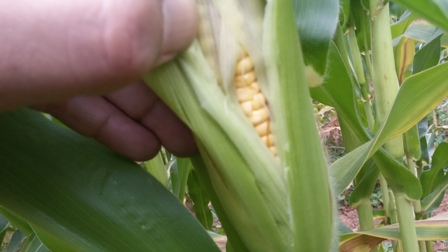 عدة عوامل تحدد جودة السيلاج من حيث تأثيرها على التخمرات الجارية أثناء عملية السلوجة والتي تؤدي إلى ظهور السيلاج بمظاهر مختلفة تحدد مدى جودته ودرجة استساغته وقابلية الحيوان له.ومن أهم هذه العوامل التي تحدد مواصفات السيلاج الذي تم إنتاجه نجد:‌-   مرحلة نمو النبات:  كلما تقدمت مرحلة نمو النبات نحو النضج كلما زادت كمية المادة الجافة الناتجة في كل هكتار .فبالنسبة للذرة فإن المرحلة المثلى التي تعطي سيلاج جيد النوعية هي الوصول إلى مرحلة النضج اللبني.‌-  الرطوبة: تعتبر عامل محدد في صنع سيلاج جيد النوعية إذ أن ازدياد نسبة الرطوبة عن 80% يؤدي إلى تعفنه نتيجة النقص الكبير من الهواء والأكسجين وبالتالي عدم السماح بحصول التنفس الهوائي لينتج مزيداً من أوكسيد الكربون الذي يؤدي إلى التنفس اللاهوائي وبالتالي التخمر اللاهوائي الضروري لتكوين حمض الحليب، بل يؤدي إلى تعفن السيلاج المصنع وبالتالي عدم قابلية الحيوان لأكله، كما يؤدي على إفراز مواد ضارة بالحيوان، على حساب انخفاض نسبة حمض الحليب المستساغ للحيوانات.‌-   نسبة الكربوهيدرات الموجودة بالمادة الخضراء المصنعة: حيث أنه كلما انخفضت نسبة السكريات في النبات كلما كان السيلاج الناتج أقل جودة والعكس صحيح.‌-    طريقة التعبئة والحفظ : حيث تؤثر النقاط التالية:   * سرعة الحش والتعبئة:  إن ذلك ضروري من أجل بدء النبات بالتنفس اللاهوائي للحد من التنفس الهوائي لفترة طويلة حيث يؤدي لإفراز مواد مختلفة عن المطلوب.* كبس السيلاج: إن كبس كتلة المادة الخضراء جيداً وبضغط عالي (جرار كبير، تراكس..) يؤدي إلى طرد الهواء من الفراغات البينية لكتلة المادة الخضراء وبالتالي المساعدة على التسريع بسير عملية التخمر اللاهوائي جيداً لإنتاج حمض الحليب المرغوب.* إغلاق السيلو جيداً: إن إغلاق السيلو جيداً ومنع نفوذ الهواء الجوي إلى جوانب وسطح السيلو يؤدي لمنع حصول التنفس الهوائي وحصول تعفنات غير مرغوبة وتسير عملية التخمر اللاهوائي بصورة حسنة ليحصل التفاعل المرغوب.* التعرض للعوامل الجوية (أمطار –هواء): إن إطالة فترة بقاء المادة الخضراء بعد الحش متروكة في الحقل يؤدي إلى فقدها جزء من قيمتها الغذائية وخاصة إذا تعرضت للأمطار حيث يؤدي إلى زيادة نسبة الرطوبة وهذا غير مرغوب كما أسلفنا عندما تزداد عن 80% وبالتالي تنعكس على إنتاج سيلاج غير جيد النوعية كما أن إطالة فترة تصنيع السيلاج يؤدي إلى تعرض كتلة المادة الخضراء للهواء الجوي لفترة طويلة ومن ثم حصول تنفس هوائي وبالتالي تعفنات غير مرغوبة بدلاً من حصول التخمر اللاهوائي المطلوب.